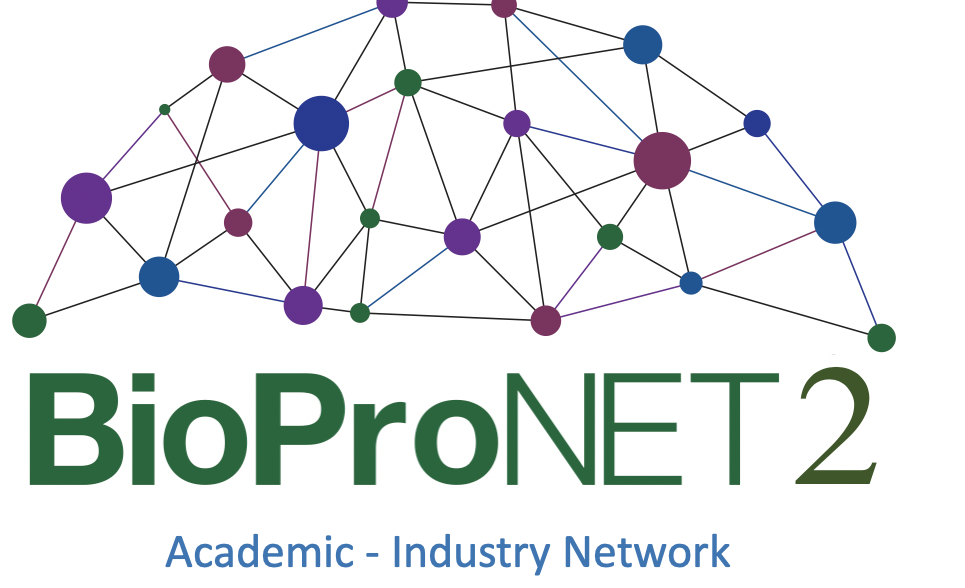 Programme: All times are London (UK/GMT)Thursday November 19th14.00 	Welcome and introduction to the meeting 14.10 	Bioprocessing perspectives for COVID-19 – Chair: Alan Dickson14.10 	Antu Dey (IAVI) Expedited biomanufacturing of therapeutics against COVID-19: innovations and lessons14.30 	Paul Davis (Mologic Ltd) Extracts from the diary of a SARS virus-stalker.  An immunoassay update14.50 	Robin Shattock (Imperial College London) Development of a COVID-19 saRNA Vaccine Candidate15.10 	Simon Carding (Quadram Institute)Commensal gut bacteria-derived microvesicles: Mediators of microbe-host crosstalk and vehicles for mucosal drug delivery15.30 	Discussion15.50 	Close of sessionFriday November 20th09.30 	Good analytics make or break the process – Chairs: Paul Dalby & Ivan Wall09.30 	Marc Olivier Baradez (Cell & Gene Therapy Catapult) Process Analytical Technology Strategies for Cell and Gene Therapy Manufacture09.50 	Liz Topp (NIBRT/Purdue) Improving lyophilization of recombinant proteins using solid-state hydrogen deuterium exchange (ssHDX-MS)10.10 	James Wilkinson (Refeyn Ltd) Mass photometry: a novel, rapid and label free analysis method for biological molecules10.30 	Discussion10.45 	Close of session11.00 	Poster session12.00 	Close of session12.45 	The process quality defines the product – Chairs: Alan Dickson & Ivan Wall12.45 	Anurag Rathore (IIT Delhi) Process monitoring during biopharmaceutical production13.05 	Tibor Nagy (Fujifilm Diosynth Biosynthologies) MaruX an Innovative Continuous Biomanufacturing Solution 13.25 	Franscesc Godia (UAB, Barcelona) Production and characterization of Gag-based VLPs 13.45 	Discussion. Kontoravdi, 14.00 	Close of session14.45 	Engineering cell factories to make products – Chairs: Cleo Kontoravdi & Mark Smales14.45 	Govind Rao (University of Maryland) Disruptive Innovation to Reduce Healthcare Costs15.05 	Mike Jewett (Northwestern University, Illinois) Cell-free systems for on-demand biomanufacturing, molecular sensing, and education15.25 	Velia Siciliano (IIT, Genova) Improving the performances of genetic circuits in engineered mammalian cells by unraveling and mitigating the issue of limited resources15.45 	Laura Segatori (Rice University, Texas) Feed-back responsive cell factories for improved biomanufacturing16.05 	Discussion16.20 	Close of Meeting